проект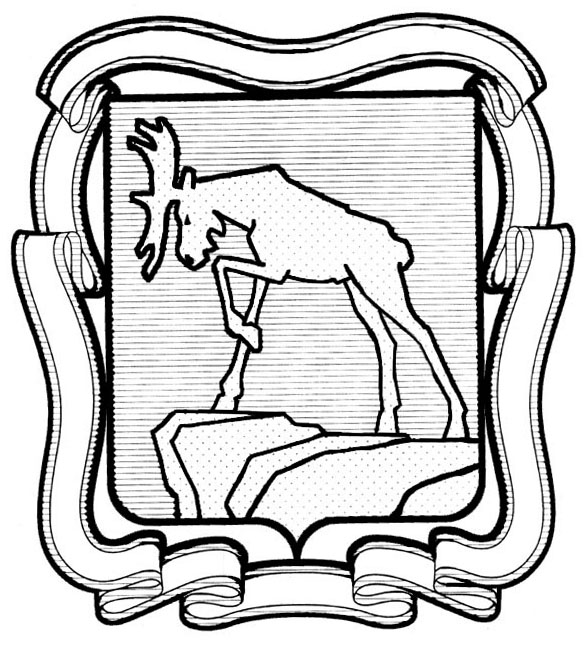 СОБРАНИЕ ДЕПУТАТОВ МИАССКОГО ГОРОДСКОГО ОКРУГА                                                         ЧЕЛЯБИНСКАЯ ОБЛАСТЬ     ________________ СЕССИЯ СОБРАНИЯ  ДЕПУТАТОВ МИАССКОГО ГОРОДСКОГО ОКРУГА ШЕСТОГО СОЗЫВАРЕШЕНИЕ №от  ____________г.Рассмотрев предложение Председателя Собрания депутатов Миасского городского округа Д.Г. Проскурина о назначении собрания граждан, заявление инициативной группы   о назначении проведения собрания граждан в целях рассмотрения и обсуждения вопросов внесения инициативного проекта «Благоустройство территории от ТЦ «Карусель» до стадиона гимназии №19», Распоряжение  Администрации Миасского городского округа от 16.02.2021 г. №50-р «Об определении предполагаемой части территории для реализации инициативного проекта  «Благоустройство территории от ТЦ «Карусель» до стадиона гимназии №19», учитывая рекомендации комиссии по вопросам законности, правопорядка и местного самоуправления, в соответствии с Решением Собрания депутатов Миасского городского округа от 26.08.2005 г. №10 «О принятии Положения «О порядке назначения и проведения собрания граждан в Миасском городском округе» (в ред. решения №10 от 25.12.2020 г.), руководствуясь Федеральным законом от 06.10.2003 г. №131-ФЗ «Об общих принципах организации местного самоуправления в Российской Федерации»,  и Уставом Миасского городского округа,  Собрание депутатов  Миасского городского округаРЕШАЕТ:1. В целях рассмотрения и обсуждения вопросов внесения инициативного проекта «Благоустройство территории от ТЦ «Карусель» до стадиона гимназии №19» назначить собрание граждан. Часть территории Миасского городского округа, на которой будет реализовываться инициативный проект «Благоустройство территории от ТЦ «Карусель» до стадиона гимназии №19» определена Распоряжением Администрации Миасского городского округа от 16.02.2021 г. №50-р «Об определении предполагаемой части территории для реализации инициативного проекта «Благоустройство территории от ТЦ «Карусель» до стадиона гимназии №19».2. Собрание граждан провести 27.02.2021 года с 13 часов 00 минут по адресу:            г. Миасс, ул. Вернадского, д. 58.3. Инициативной группе заблаговременно, но не менее чем за 7 дней до проведения собрания по рассмотрению и обсуждению вопроса внесения инициативного проекта известить граждан о времени и месте проведения собрания и вопросах, выносимых на обсуждение.4. Инициативной группе принять меры по обеспечению общественного порядка и санитарных норм при проведении собрания граждан.5. Настоящее Решение опубликовать в установленном порядке.6. Контроль исполнения настоящего Решения возложить на постоянную комиссию по вопросам законности, правопорядка и местного самоуправления.Председатель Собрания депутатовМиасского городского округа                                                                           Д.Г. Проскурин